Publicado en Madrid el 16/09/2021 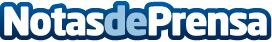 Aprender idiomas más allá de los 60 rejuvenece el cerebro según 8BeltsMás de 8.000 personas mayores de 60 años estudian idiomas con 8Belts, de ellos, más de la mitad (4.656) superan los 70 años. Estas cifras confirman que para muchas personas aprender otro idioma es una asignatura pendiente que se quiere aprobarDatos de contacto:María Guijarro622836702Nota de prensa publicada en: https://www.notasdeprensa.es/aprender-idiomas-mas-alla-de-los-60-rejuvenece Categorias: Idiomas Sociedad Recursos humanos Personas Mayores http://www.notasdeprensa.es